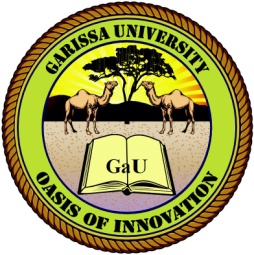 GARISSA UNIVERSITY UNIVERSITY EXAMINATION 2019/2020 ACADEMIC YEAR ONESECOND SEMESTER EXAMINATIONSCHOOL OF SCHOOL OF PURE AND APPLIED SCIENCESFOR THE DEGREE OF BACHELOR OF EDUCATIONCOURSE CODE: MAT 112eCOURSE TITLE: INTEGRAL CALCULUSEXAMINATION DURATION: 2 HOURSDATE: 11/12/2020		                               TIME: 09.00-11.00 AMINSTRUCTION TO CANDIDATESThe examination has FIVE (5) questionsQuestion ONE (1) is COMPULSORY Choose any other TWO (2) questions from the remaining FOUR (4) questionsUse sketch diagrams to illustrate your answer whenever necessaryDo not carry mobile phones or any other written materials in examination roomDo not write on this paperThis paper consists of THREE (3) printed pages               	please turn overQUESTION ONE (COMPULSORY)Evaluate the following integrals								         [4 marks]								         [4 marks]								         [4 marks]Determine if the following integral converges or diverges.  If the integral converges determine its value.  								         [5 marks]Evaluate  where 			         [3 marks]Suppose that the velocity of an object is given by  m/s. Given that at time , the position of the particle is  what is the position of the particle 4 seconds later. 											         [3 marks]Evaluate							                     [4 marks]Find the values of  that satisfy the mean value theorem for integrals on                 [3 marks]QUESTION TWO (20 Marks)Evaluate 						[6 marks]						[6 marks]Evaluate						[8 marks]QUESTION THREE (20 Marks)Evaluate the following integrals									[6 marks]								[8 marks]							[6 marks]QUESTION FOUR (20 Marks)Use trigonometric substitution to evaluate 			[6 marks]									[6 marks]Determine if the following integral converges or diverges.  If the integral converges determine its value. 									[8 marks]QUESTION FIVE (20 Marks)Determine the length of    .				         [8 marks]Evaluate 							         [4 marks]									         [4 marks]Evaluate								         [4 marks]